Проверочный тест по теме - ЗАКОН И ВЛАСТЬ1. Правительство РФ1) разрабатывает и принимает законы                       3) утверждает судебные решения2) управляет федеральной собственностью              4) решает вопросы предоставления гражданства2. Сделать и заверить копию аттестата зрелости (документа об окончании средней основной школы), иные справки и документы, обладающие юридической силой, можно у1) адвоката                2) прокурора                    3) судьи районного суда                 4) нотариуса3. Понятия «розыскная деятельность», «следственный эксперимент» относятся к деятельности1) органов законодательной власти                                   3) органов исполнительной власти2) органов судебной власти                                                4) правоохранительных органов4. В соответствии с Конституцией РФ Правительство РФ1) принимает законы                                3) утверждает изменения границ между субъектами РФ2) разрешает правовые споры                 4) осуществляет управление федеральной собственностью5. Президент Российской Федерации1) решает вопрос о доверии Правительству РФ2) осуществляет управление федеральной собственностью3) разрабатывает федеральный бюджет4) определяет основные направления внутренней и внешней политики РФ6. Высшим органом исполнительной власти в Российской Федерации является1) Федеральное Cобрание Российской Федерации           3) Прокуратура Российской Федерации2) Конституционный суд Российской Федерации             4) Правительство Российской Федерации7. Что относится к полномочиям законодательной власти в Российской Федерации?1) составление и реализация государственного бюджета2) осуществление контроля над денежной эмиссией3) обсуждение и принятие федеральных законов4) обращение с ежегодными посланиями к гражданам государства8. Согласно Конституции России, высшим органом исполнительной власти является1) Счётная палата                                                   3) Федеральное Собрание2) Правительство России                                       4) Генеральная прокуратура9. Надзор за точным и единообразным исполнением законов на территории российского государства осуществляет1) Министерство внутренних дел     2) Прокуратура        3) Министерство юстиции       4) Нотариат10. Депутаты Государственной Думы РФ являются представителями власти1) исполнительной            2) муниципальной                3) законодательной              4) судебной11. Конституция страны как Основной Закон государства отличается тем, что1) она принимается президентом2) ее положениям не должны противоречить все остальные нормативные акты3) она принимается парламентом страны4) ее положения не могут быть пересмотрены12. Исполнительную власть в Российской Федерации осуществляет1) Государственная Дума                            3) Совет Федерации2) Правительство РФ                                   4) Общественная палата13. У гражданина украли паспорт. Куда он должен обратиться?1) к адвокату           2) в органы внутренних дел              3) к прокурору               4) к нотариусу14. Исполнительную власть в РФ осуществляет1) Государственная Дума          2) Совет безопасности          3) Президент          4) Правительство15. Что относится к полномочиям Правительства Российской Федерации?1) разработка и принятие законов                       3) управление федеральной собственностью2) решение вопросов войны и мира                    4) введение чрезвычайного положения16. Что относится к полномочиям Президента Российской Федерации?1) определение основных направлений внутренней политики        2) разработка и принятие законов3) управление федеральной собственностью 4) разработка и исполнение бюджета РФ17. Президент Российской Федерации является1) главой государства                                                     3) главой законодательной власти2) главой политической системы                                  4) главой судебной власти18. Президент Российской Федерации1) избирается всенародным голосованием                      3) избирается Государственной Думой2) назначается сроком на 5 лет                                         4) утверждается Федеральным Собранием19. Что относится к полномочиям Государственной Думы?1) разработка и принятие законов                                   3) решение вопросов войны и мира2) управление федеральной собственностью                 4) разработка и исполнение бюджета страны20. Что относится к полномочиям Совета Федерации?1) решение территориальных споров между субъектами Российской Федерации2) управление федеральной собственностью3) разработка и исполнение бюджета страны4) определение основных направлений внутренней политики21. Согласно Конституции РФ Верховным главнокомандующим Вооружёнными Силами Российской Федерации является1) Председатель Совета Безопасности                      3) Начальник Генерального штаба2) министр обороны                                                    4) Президент РФ22. Какой вид нормативного правового акта принимается Федеральным собранием РФ?1) закон              2) распоряжение                3) указ                   4) приказ23. Верны ли следующие суждения о правосудии в РФ?А. В судебной системе РФ действует принцип состязательности сторон.Б. В судах РФ принято гласное открытое судопроизводство.1) верно только А        2) верно только Б         3) верны оба суждения         4) оба суждения неверны24. Верны ли следующие суждения о функциях Президента РФ?А. Президент РФ является Верховным главнокомандующим Вооружёнными Силами РФ.Б. Президент РФ возглавляет Совет Федерации.1) верно только А        2) верно только Б         3) верны оба суждения         4) оба суждения неверны25. Верны ли следующие суждения о Президенте РФ?А. Президент РФ принимает решение об отставке Правительства РФ.Б. Президент РФ утверждает военную доктрину РФ.1) верно только А        2) верно только Б         3) верны оба суждения         4) оба суждения неверны26. Верны ли следующие суждения о правоохранительных органах государства? А. Надзор за исполнением законов органами государственной власти осуществляет адвокатура.Б. К задачам полиции относится обеспечение безопасности личности.1) верно только А        2) верно только Б         3) верны оба суждения         4) оба суждения неверны27. Верны ли следующие суждения о Президенте Российской Федерации?А. Президент Российской Федерации является главой государства.Б. Президент Российской Федерации избирается всенародным голосованием.1) верно только А        2) верно только Б         3) верны оба суждения         4) оба суждения неверны28. Верны ли следующие суждения о государственной власти РФ?А. Федеральное Собрание — парламент России — состоит из двух палат.Б. Правительство РФ назначает на должность и освобождает от должности Председателя Центрального банка РФ.1) верно только А        2) верно только Б         3) верны оба суждения         4) оба суждения неверны29. Верны ли следующие суждения о Федеральном Собрании РФ?А. Федеральное Собрание является представительным и законодательным органом РФ.Б. Федеральное Собрание РФ состоит из двух палат.1) верно только А        2) верно только Б         3) верны оба суждения         4) оба суждения неверны30. Верны ли следующие суждения о судебной власти в РФ?А. Судопроизводство в РФ осуществляется на основе состязательности и равноправия сторон.Б. Судебная власть независима и руководствуется только Конституцией РФ и федеральным законодательством.1) верно только А        2) верно только Б         3) верны оба суждения         4) оба суждения неверны31. Верны ли следующие суждения об органах власти РФ?А. Правоохранительные органы РФ формируются путём всенародных выборов на основе равного и прямого избирательного права.Б. Судебные органы РФ входят в систему исполнительной власти РФ.1) верно только А        2) верно только Б         3) верны оба суждения         4) оба суждения неверны32. Установите соответствие между органами государственной власти в Российской Федерации и их полномочиями. К каждому элементу, данному в первом столбце, подберите элемент из второго столбца.Запишите в ответ цифры, расположив их в порядке, соответствующем буквам33. В странах Z и Y один из фондов изучения общественного мнения провёл среди совершеннолетних граждан опрос: «Доверяете ли Вы правоохранительным органам?».Полученные результаты (в % от числа опрошенных) представлены в таблице. Найдите в приведённом списке выводы, которые можно сделать на основе таблицы, и запишите цифры, под которыми они указаны.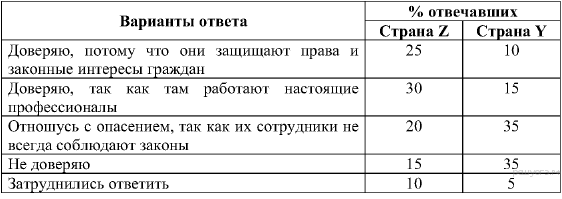 1) Среди опрошенных страны Z доля тех, кто не доверяет правоохранительным органам, больше доли тех, кто относится к ним с опасением.2) Среди опрошенных страны Y суммарная доля тех, кто доверяет правоохранительным органам, меньше доли тех, кто относится к ним с опасением.3) Доля тех, кто доверяет правоохранительным органам, так как там работают настоящие профессионалы, в стране Y выше, чем в стране Z.4) В стране Z только четверть опрошенных доверяют правоохранительным органам, потому что они защищают права и законные интересы граждан.5) Равные доли опрошенных страны Y не доверяют правоохранительным органам и относятся к ним с опасением.34. Результаты опроса, отражённые в таблице, были опубликованы и прокомментированы в СМИ. Какие из приведённых ниже выводов непосредственно вытекают из полученной в ходе опроса информации? Запишите цифры, под которыми они указаны.1) В стране Z деятельность правоохранительных органов контролируются институтами гражданского общества.2) Правительству страны Z целесообразно организовать более подробное освещение в СМИ деятельности правоохранительных органов.3) В странах Y и Z с разной успешностью проводятся реформы правоохранительных органов и судебной системы.4) В стране Z, по сравнению со страной Y, существуют более благоприятные условия для развития правового государства.5) Правительству страны Y следует выявить и привлечь к ответственности нарушающих закон сотрудников правоохранительных органов.Ответы на проверочный тест по теме – ЗАКОН И ВЛАСТЬИтого 34 баллаПОЛНОМОЧИЯ ОРГАНОВГОСУДАРСТВЕННОЙ ВЛАСТИОРГАНЫГОСУДАРСТВЕННОЙВЛАСТИА) заслушивает ежегодные отчёты Правительства Российской Федерации о результатах его деятельностиБ) осуществляет руководство внешней политикой Российской ФедерацииВ) утверждает изменения границ между субъектами Российской ФедерацииГ) управляет федеральным имуществомД) решает вопросы гражданства Российской Федерации и предоставления политического убежищаЕ) проводит финансовую, кредитную и денежную политикуЖ) принимает Федеральные законы1) Президент2) Правительство3) Государственная дума4) Совет Федерации№ п/пОтвет122434445464738292103112122132144153161171181191201214221233241253262273281293303314323142123332453445